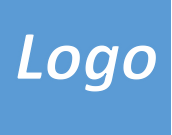 XXX公司XXXXXXXX接口规范作者：xxx版本：1.0.1创建日期：2023年3月1日修订历史版本简介本文档详细定义了某某某系统对外提供接口规范和调用方法。登录接口规范；修改密码接口规范；编辑资料接口规范；其它；本文档旨在给第三方实现接口开发提供参考。接口规范2.1 测试地址例：http://xxx.x.x.x:8080/2.2 签名方法例：sign=Md5(字段1+字段2+字段3+秘钥)；注：秘钥请联系业务人员获取，一般不会公开使用。2.3 加密解密加密：所有字段都必须加密后请求，否则调用失败，sign字段请拼接完成后再使用加密方法。解密：返回报文data字段需解密操作。附件：提供加解密方法。2.4 其它公共内容可自行添加。2.5 接口请求详细2.5.1 登录接口规范2.5.2 修改密码接口规范2.5.3 编辑资料接口规范2.5.4 其它接口规范2.6 返回码说明日期版本说明作者2023-2-201.0初版xxx功能描述功能描述功能描述功能描述该接口是实现调用验证登录及获取登录信息。该接口是实现调用验证登录及获取登录信息。该接口是实现调用验证登录及获取登录信息。该接口是实现调用验证登录及获取登录信息。接口方式http  POSThttp  POSThttp  POST接口地址http://应用地址/登录地址/xxxhttp://应用地址/登录地址/xxxhttp://应用地址/登录地址/xxx接口方法接口方法接口方法接口方法请求字段请求字段请求字段请求字段参数名中文描述类型约束sign签名String必填code工号String必填passWord密码String必填返回（JSON 格式）返回（JSON 格式）返回（JSON 格式）返回（JSON 格式）参数参数说明说明res_coderes_code返回码返回码res_msgres_msg结果提示信息结果提示信息data用户信息用户信息[    {        "name": "姓名",        "age": "年龄",        "sex"："性别",     }	][    {        "name": "姓名",        "age": "年龄",        "sex"："性别",     }	][    {        "name": "姓名",        "age": "年龄",        "sex"："性别",     }	]功能描述功能描述功能描述功能描述该接口是实现调用修改密码。该接口是实现调用修改密码。该接口是实现调用修改密码。该接口是实现调用修改密码。接口方式http  POSThttp  POSThttp  POST接口地址http://应用地址/修改密码/xxxhttp://应用地址/修改密码/xxxhttp://应用地址/修改密码/xxx接口方法接口方法接口方法接口方法请求字段请求字段请求字段请求字段参数名中文描述类型约束sign签名String必填code工号String必填passWord密码String必填newPassword新密码String必填返回（JSON 格式）返回（JSON 格式）返回（JSON 格式）返回（JSON 格式）参数参数说明说明res_coderes_code返回码返回码res_msgres_msg结果提示信息结果提示信息功能描述功能描述功能描述功能描述该接口是实现调用修改用户资料。该接口是实现调用修改用户资料。该接口是实现调用修改用户资料。该接口是实现调用修改用户资料。接口方式http  POSThttp  POSThttp  POST接口地址http://应用地址/编辑资料/xxxhttp://应用地址/编辑资料/xxxhttp://应用地址/编辑资料/xxx接口方法接口方法接口方法接口方法请求字段请求字段请求字段请求字段参数名中文描述类型约束sign签名String必填code工号String必填passWord密码String必填age年龄String选填sex性别String选填name姓名String选填返回（JSON 格式）返回（JSON 格式）返回（JSON 格式）返回（JSON 格式）参数参数说明说明res_coderes_code返回码返回码res_msgres_msg结果提示信息结果提示信息功能描述功能描述功能描述功能描述该接口是实现调用验证其它功能。该接口是实现调用验证其它功能。该接口是实现调用验证其它功能。该接口是实现调用验证其它功能。接口方式http  POSThttp  POSThttp  POST接口地址http://应用地址/其它/xxxhttp://应用地址/其它/xxxhttp://应用地址/其它/xxx接口方法接口方法接口方法接口方法请求字段请求字段请求字段请求字段参数名中文描述类型约束XxxXxxString必填XxxXxxString必填XxxXxxString必填返回（JSON 格式）返回（JSON 格式）返回（JSON 格式）返回（JSON 格式）参数参数说明说明res_coderes_code返回码返回码res_msgres_msg结果提示信息结果提示信息data用户信息用户信息[    {        "xxx": "xxx",        "xxx": "xxx",        "xxx"："xxx",     }	][    {        "xxx": "xxx",        "xxx": "xxx",        "xxx"："xxx",     }	][    {        "xxx": "xxx",        "xxx": "xxx",        "xxx"："xxx",     }	]序号返回码说明10000验证通过，请求成功！20001验证失败，请求失败！30002加密失败，请求失败！40003工号或密码错误，登录失败！50004修改成功！6500系统内部错误！